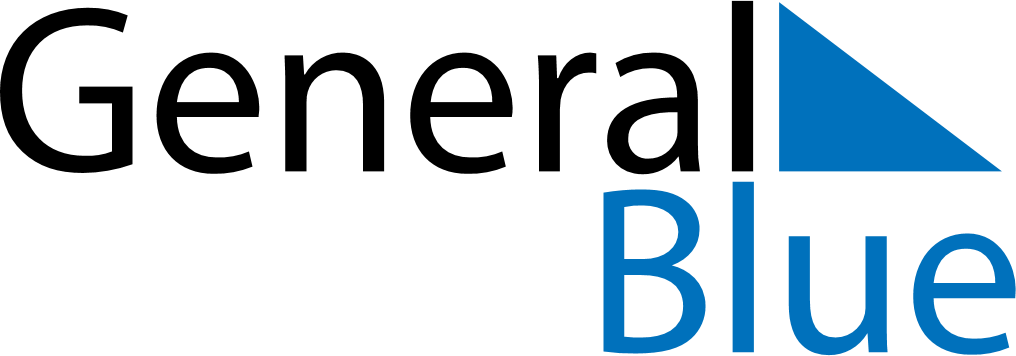 May 2024May 2024May 2024May 2024May 2024May 2024Saevar, Vaesterbotten, SwedenSaevar, Vaesterbotten, SwedenSaevar, Vaesterbotten, SwedenSaevar, Vaesterbotten, SwedenSaevar, Vaesterbotten, SwedenSaevar, Vaesterbotten, SwedenSunday Monday Tuesday Wednesday Thursday Friday Saturday 1 2 3 4 Sunrise: 4:10 AM Sunset: 8:58 PM Daylight: 16 hours and 47 minutes. Sunrise: 4:07 AM Sunset: 9:01 PM Daylight: 16 hours and 54 minutes. Sunrise: 4:04 AM Sunset: 9:05 PM Daylight: 17 hours and 0 minutes. Sunrise: 4:00 AM Sunset: 9:08 PM Daylight: 17 hours and 7 minutes. 5 6 7 8 9 10 11 Sunrise: 3:57 AM Sunset: 9:11 PM Daylight: 17 hours and 14 minutes. Sunrise: 3:54 AM Sunset: 9:14 PM Daylight: 17 hours and 20 minutes. Sunrise: 3:50 AM Sunset: 9:17 PM Daylight: 17 hours and 27 minutes. Sunrise: 3:47 AM Sunset: 9:21 PM Daylight: 17 hours and 33 minutes. Sunrise: 3:44 AM Sunset: 9:24 PM Daylight: 17 hours and 40 minutes. Sunrise: 3:40 AM Sunset: 9:27 PM Daylight: 17 hours and 46 minutes. Sunrise: 3:37 AM Sunset: 9:30 PM Daylight: 17 hours and 53 minutes. 12 13 14 15 16 17 18 Sunrise: 3:34 AM Sunset: 9:33 PM Daylight: 17 hours and 59 minutes. Sunrise: 3:31 AM Sunset: 9:37 PM Daylight: 18 hours and 5 minutes. Sunrise: 3:28 AM Sunset: 9:40 PM Daylight: 18 hours and 12 minutes. Sunrise: 3:24 AM Sunset: 9:43 PM Daylight: 18 hours and 18 minutes. Sunrise: 3:21 AM Sunset: 9:46 PM Daylight: 18 hours and 24 minutes. Sunrise: 3:18 AM Sunset: 9:49 PM Daylight: 18 hours and 31 minutes. Sunrise: 3:15 AM Sunset: 9:53 PM Daylight: 18 hours and 37 minutes. 19 20 21 22 23 24 25 Sunrise: 3:12 AM Sunset: 9:56 PM Daylight: 18 hours and 43 minutes. Sunrise: 3:09 AM Sunset: 9:59 PM Daylight: 18 hours and 49 minutes. Sunrise: 3:06 AM Sunset: 10:02 PM Daylight: 18 hours and 56 minutes. Sunrise: 3:03 AM Sunset: 10:05 PM Daylight: 19 hours and 2 minutes. Sunrise: 3:00 AM Sunset: 10:08 PM Daylight: 19 hours and 8 minutes. Sunrise: 2:57 AM Sunset: 10:11 PM Daylight: 19 hours and 14 minutes. Sunrise: 2:54 AM Sunset: 10:14 PM Daylight: 19 hours and 19 minutes. 26 27 28 29 30 31 Sunrise: 2:51 AM Sunset: 10:17 PM Daylight: 19 hours and 25 minutes. Sunrise: 2:49 AM Sunset: 10:20 PM Daylight: 19 hours and 31 minutes. Sunrise: 2:46 AM Sunset: 10:23 PM Daylight: 19 hours and 37 minutes. Sunrise: 2:43 AM Sunset: 10:26 PM Daylight: 19 hours and 42 minutes. Sunrise: 2:41 AM Sunset: 10:29 PM Daylight: 19 hours and 48 minutes. Sunrise: 2:38 AM Sunset: 10:32 PM Daylight: 19 hours and 53 minutes. 